Приложение  1к решению Совета депутатов города Мурманска от 25.04.2014 № 73-1052ПОЛОЖЕНИЕО ЗНАКАХ ОТЛИЧИЯ ГРАЖДАН В ГОРОДЕ МУРМАНСКЕГлава 1. ОБЩИЕ ПОЛОЖЕНИЯ Статья 1.     Предмет регулирования1. Знаки отличия граждан, учрежденные Уставом муниципального образования город Мурманск (далее также – знаки отличия), являются знаками признания жителями города особых заслуг граждан перед муниципальным образованием город Мурманск (далее также – город Мурманск, город), наивысших достижений граждан в сферах (областях) их деятельности, которые принесли значительную пользу городу Мурманску.2. В городе Мурманске устанавливаются следующие знаки отличия: а) почетный знак "За заслуги перед городом Мурманском";б) почетный знак "За вклад в развитие города Мурманска" (за достижения в сфере (области) образования и науки);в) почетный знак "За вклад в развитие города Мурманска" (за достижения в сфере (области) здравоохранения);г) почетный знак "За вклад в развитие города Мурманска" (за достижения в сфере (области) культуры и искусства);д) почетный знак "За вклад в развитие города Мурманска"  (за достижения в развитии физической культуры и спорта);е)  почетный знак "За вклад в развитие города Мурманска" (за достижения в сфере (области) промышленности и энергетики);ж) почетный знак "За вклад в развитие города Мурманска" (за достижения в сфере (области) строительства и архитектуры);з) почетный знак "За вклад в развитие города Мурманска" (за достижения в сфере (области) транспорта и связи);и) почетный знак "За вклад в развитие города Мурманска" (за достижения в сфере (области) экономики и финансов);к) почетный знак "За вклад в развитие города Мурманска" (за достижения в сфере (области) торговли, бытового обслуживания);л) почетный знак "За вклад в развитие города Мурманска" (за достижения в сфере (области) жилищно-коммунального хозяйства);м) почетный знак "За вклад в развитие города Мурманска" (за достижения в сфере (области) экологии и охраны окружающей среды);н) почетный знак "За вклад в развитие города Мурманска" (за достижения в сфере (области) муниципального управления);о) почетный знак "За вклад в развитие города Мурманска" (за достижения в развитии местного самоуправления и общественную деятельность);п) почетный знак "За вклад в развитие города Мурманска" (за достижения в укреплении правопорядка).3. Настоящее Положение устанавливает основания для награждения знаками отличия, порядок внесения представлений о награждении знаками отличия, рассмотрения документов о награждении, принятия решений о награждении знаками отличия и их вручения.4. Финансирование расходов, связанных с организацией реализации настоящего Положения, производится в пределах бюджетных ассигнований, предусмотренных на указанные цели Совету депутатов города Мурманска (далее – Совет депутатов) в бюджете города Мурманска на соответствующий финансовый год.Статья  2. Основания для награждения знаками отличия1. Знаками отличия могут быть награждены граждане Российской Федерации, проживающие в городе Мурманске, иные граждане Российской Федерации (далее –  граждане).2. Почетным знаком "За заслуги перед городом Мурманском" награждаются граждане за особые заслуги в социальной сфере и экономике города, за деятельность во благо города Мурманска, получившую широкое признание на государственном и международном уровнях, за особые заслуги в развитии местного самоуправления, за совершение подвига, проявленное мужество и отвагу. Повторное награждение почетным знаком "За заслуги перед городом Мурманском"  не производится.Награждение почетным знаком "За заслуги перед городом Мурманском" может быть произведено посмертно за совершение подвига, проявленные мужество и отвагу.3. Почетным знаком "За вклад в развитие города Мурманска" награждаются граждане, добившиеся наивысших достижений в экономике, производстве, строительстве, науке и технике, воспитании и образовании, здравоохранении, культуре и искусстве, муниципальном  управлении, общественной деятельности, иных сферах (областях) деятельности, направленных на развитие города Мурманска, повышение его авторитета в Мурманской области, Российской Федерации и за рубежом, ранее награжденные Почетной грамотой главы муниципального образования город Мурманск или Почетной грамотой Совета депутатов города Мурманска. Награждение почетным знаком "За вклад в развитие города Мурманска" производится за новые достижения не ранее чем через три года после награждения Почетной грамотой главы муниципального образования город Мурманск или Почетной грамотой Совета депутатов города Мурманска.Повторное награждение почетным знаком "За вклад в развитие города Мурманска" в одной и той же сфере (области) деятельности не производится.4. Очередное награждение знаком отличия производится за новые заслуги и достижения не ранее чем через пять лет после предыдущего награждения знаком отличия. Награждение почетным знаком "За заслуги перед городом Мурманском" за совершение подвига, проявленное мужество и отвагу может быть произведено до истечения пятилетнего срока. Глава     2.   ПОРЯДОК  ВНЕСЕНИЯ ПРЕДСТАВЛЕНИЙ О НАГРАЖДЕНИИ ЗНАКАМИ  ОТЛИЧИЯ Статья 3.  Ходатайство о награждении знаком отличия1.  Ходатайство о награждении знаком отличия возбуждается: а) общим собранием (конференцией) трудового коллектива либо иным коллегиальным органом управления организации по месту основной (постоянной) работы гражданина в соответствии с уставом организации;б) общим собранием (конференцией) общественного объединения либо иным коллегиальным органом управления общественного объединения, в котором состоит гражданин, в соответствии с уставом общественного объединения;в) органом местного самоуправления города Мурманска;г) органом государственной власти Мурманской области или территориальным органом государственной власти Российской Федерации по Мурманской области.2. В случаях представления к награждению почетным знаком "За заслуги перед городом Мурманском" посмертно ходатайство о награждении знаком отличия возбуждается Советом депутатов или главой муниципального образования город Мурманск (далее – глава муниципального образования). 3. Ходатайство о награждении знаком отличия составляется по форме, установленной приложением 1 к настоящему Положению.Статья 4. Представление к знаку отличияНа основании ходатайства о награждении знаком отличия ходатайствующая сторона оформляет представление к знаку отличия в виде наградного листа, составленного по форме, установленной приложением 2 к настоящему Положению.В характеристике, содержащейся в наградном листе, в краткой и убедительной форме излагаются конкретные заслуги и достижения гражданина, соответствующие основаниям к награждению, указанным в статье 2 настоящего Положения. Повторение в характеристике сведений, содержащихся в других графах наградного листа, не допускается.Документы о награждении знаком отличия:- ходатайство о награждении знаком отличия;- выписка из протокола собрания (конференции) или заседания иного коллегиального органа управления организации либо решение органа государственной власти или органа местного самоуправления, возбудившего ходатайство о награждении знаком отличия (кроме случаев возбуждения ходатайств главой муниципального образования);- наградной листходатайствующая сторона вносит главе администрации города Мурманска (далее – глава администрации) на согласование.Глава администрации согласовывает представление к знаку отличия (либо отказывает в согласовании с обоснованием принятого решения)  в срок, не превышающий 30 календарных дней со дня поступления документов о награждении, направляет их в комиссию по рассмотрению документов о награждении знаками отличия граждан в городе Мурманске (далее также – комиссия). Глава 3. КОМИССИЯ ПО РАССМОТРЕНИЮ  ДОКУМЕНТОВ О НАГРАЖДЕНИИ ЗНАКАМИ ОТЛИЧИЯ ГРАЖДАН В ГОРОДЕ МУРМАНСКЕ Статья 5. Формирование комиссии1. В целях рассмотрения документов о награждении знаками отличия граждан в городе Мурманске Совет депутатов формирует комиссию численностью 15 человек. Комиссия формируется из числа депутатов Совета депутатов, а также, по согласованию, представителей администрации города Мурманска, организаций и общественных объединений, расположенных на территории города Мурманска.2. Решение об утверждении состава комиссии, а также решения о внесении изменений в ее состав принимает Совет депутатов. Решение считается принятым, если за него проголосовало более половины от установленной численности депутатов Совета депутатов.3. Решение Совета депутатов об утверждении состава комиссии (о внесении изменений в состав комиссии) публикуется в официальном печатном издании органов местного самоуправления города Мурманска – газете "Вечерний Мурманск" (далее – газета "Вечерний Мурманск").Статья 6. Состав комиссии1. Члены комиссии принимают личное участие в работе комиссии.2. Работой комиссии руководит председатель комиссии (далее – председатель), избираемый на организационном заседании комиссии открытым голосованием. Избранным председателем считается член комиссии, за которого проголосовало более половины от установленной численности членов комиссии.3. Председатель письменно уведомляет членов комиссии о заседаниях комиссии, ведет заседания комиссии, подписывает решения и протоколы заседаний комиссии, контролирует исполнение решений, принятых комиссией, представляет комиссию в отношениях  с Советом депутатов, главой муниципального образования, исполняет иные обязанности, связанные с деятельностью комиссии.4. Заместитель председателя комиссии (далее – заместитель председателя) исполняет обязанности председателя в случае его отсутствия, а также исполняет иные обязанности по поручению председателя.Заместитель председателя избирается на организационном заседании комиссии открытым голосованием. Избранным заместителем председателя считается член комиссии, за которого проголосовало более половины от установленной численности членов комиссии. 5. Секретарь комиссии (далее – секретарь) избирается на организационном заседании комиссии открытым голосованием. Избранным секретарем комиссии считается член комиссии, за которого проголосовало более половины от установленной численности членов комиссии.Секретарь подписывает совместно с председателем решения и протоколы комиссии, исполняет иные обязанности, предусмотренные настоящим Положением.Статья 7. Организация деятельности комиссии1. Организационной формой деятельности комиссии являются заседания.Заседание считается правомочным, если на нем присутствует не менее двух третей от установленной численности членов комиссии.2. Организационное заседание комиссии созывается распоряжением главы муниципального образования.3. Заседания комиссии проводятся ежеквартально не позднее 15 числа марта, июня, сентября и декабря календарного года.Дату и время заседания комиссии (кроме организационного) назначает председатель, а в его отсутствие – заместитель председателя комиссии.4. Комиссия принимает решения открытым голосованием. Решение считается принятым, если за него проголосовало не менее двух третей членов комиссии, присутствующих на заседании.5. На заседании комиссии ведется протокол.6. В своей деятельности комиссия руководствуется законодательством Российской Федерации и Мурманской области, муниципальными правовыми актами города Мурманска и настоящим Положением.7. Организационное, материально-техническое и справочно-информационное обеспечение деятельности комиссии осуществляет Совет депутатов.Делопроизводство комиссии, в том числе  ведение и оформление протоколов заседаний комиссии,  подготовку материалов для рассмотрения,  проверку поступивших документов о награждении осуществляет специалист аппарата Совета депутатов, включающего аппарат главы муниципального образования (далее – аппарат Совета депутатов), согласно его должностной инструкции.8. Решения комиссии, протоколы заседаний, документы о награждении знаками отличия и иные документы комиссии хранятся в общем отделе аппарата Совета депутатов с последующей передачей их в архив в установленном порядке.Статья 8. Рассмотрение документов о награжденииКомиссия не принимает к рассмотрению документы о награждении, представленные не в полном объеме, либо оформленные с нарушениями требований настоящего Положения, либо содержащие неполные сведения.В случае отказа в приеме документов о награждении к рассмотрению секретарь возвращает указанные документы ходатайствующей стороне под расписку (либо по почте) в срок, не превышающий 15 календарных дней со дня поступления документов. При этом  в сопроводительном письме указываются причины отказа в приеме документов.По результатам рассмотрения документов о награждении комиссия принимает решения:	а) о рекомендации Совету депутатов наградить гражданина почетным знаком "За  заслуги перед городом Мурманском";	б) о рекомендации главе муниципального образования наградить гражданина почетным знаком "За  вклад в развитие города Мурманска";	в) об изменении статуса знака отличия, к награждению которым представлен гражданин;	г) о нецелесообразности награждения гражданина почетным знаком "За  заслуги перед городом Мурманском";	д) о нецелесообразности награждения гражданина почетным знаком "За  вклад в развитие города Мурманска".Решение комиссии о нецелесообразности награждения гражданина знаком отличия секретарь направляет ходатайствующей стороне по почте.  Повторное представление к награждению знаком отличия гражданина, в отношении которого комиссия приняла решение о нецелесообразности награждения его знаком отличия, возможно не ранее чем через год после принятия комиссией указанного решения.Решение комиссии об изменении статуса знака отличия, к награждению которым представлен гражданин, и документы о награждении секретарь направляет главе администрации для повторного согласования в порядке, установленном настоящим Положением.Решение комиссии о рекомендации наградить гражданина знаком отличия вместе с документами о награждении секретарь направляет по полномочиям принятия решений в Совет депутатов или главе муниципального образования в срок, не превышающий 7 календарных дней со дня принятия комиссией данного решения. Глава    4.     ПОРЯДОК ПРИНЯТИЯ РЕШЕНИЙ О НАГРАЖДЕНИИ  ЗНАКАМИ ОТЛИЧИЯ И ИХ ВРУЧЕНИЯСтатья 9. Принятие решения о награждении почетным знаком "За заслуги перед городом Мурманском"Решение о награждении почетным знаком "За заслуги перед городом Мурманском" принимает Совет депутатов.Проект решения Совета депутатов о награждении почетным знаком "За заслуги перед городом Мурманском", подготовленный соответствующей постоянной комиссией Совета депутатов на основании решения комиссии и резолюции главы муниципального образования, вносится данной постоянной комиссией и подлежит рассмотрению на ближайшем заседании Совета депутатов.В случае если Совет депутатов не принял решение о награждении гражданина почетным знаком "За заслуги перед городом Мурманском", повторное представление гражданина к награждению данным знаком отличия возможно не ранее чем через два года после рассмотрения Советом депутатов вопроса о награждении.Решение Совета депутатов о награждении гражданина почетным знаком "За  заслуги перед городом Мурманском" подлежит опубликованию в газете "Вечерний Мурманск".Статья 10. Принятие решения о награждении почетным знаком "За вклад  в развитие города    Мурманска"Решение о награждении почетным знаком "За вклад в развитие города Мурманска" принимается главой муниципального образования и оформляется постановлением главы муниципального образования в срок, не превышающий 30 календарных дней со дня поступления документов.  Проект постановления главы муниципального образования о награждении почетным знаком "За вклад в развитие города Мурманска" готовится общим отделом аппарата Совета депутатов на основании решения комиссии и резолюции главы муниципального образования.В случае если глава муниципального образования не принял решение о награждении гражданина почетным знаком "За вклад в развитие города Мурманска", повторное представление гражданина к награждению данным знаком отличия возможно не ранее чем через два года после рассмотрения главой муниципального образования вопроса о награждении.Постановление главы муниципального образования о награждении гражданина почетным знаком "За вклад в развитие города Мурманска" подлежит опубликованию в газете "Вечерний Мурманск".Статья 11. Порядок вручения знаков отличия1. Гражданину, награжденному почетным знаком "За заслуги перед городом Мурманском", вручаются почетный знак и удостоверение к почетному знаку установленных образцов, описания которых утверждены решением Совета  депутатов.2. Гражданину, награжденному почетным знаком "За вклад в развитие города Мурманска", вручаются почетный знак и удостоверение к почетному знаку установленных образцов, описания которых утверждены решением Совета депутатов.3. Удостоверения к почетным знакам "За заслуги перед городом Мурманском" и "За вклад в развитие города Мурманска" подписываются главой муниципального образования.4. Изготовление знаков отличия и удостоверений к ним организует Совет депутатов.5. Знаки отличия вручаются на торжественных мероприятиях, проводимых в связи с государственными праздниками Российской Федерации, профессиональными праздниками, установленными в Российской Федерации, городскими праздниками, а также в иной торжественной обстановке.  6. Знаки отличия вручаются главой муниципального образования или, по его поручению, заместителями председателя Совета депутатов, главой администрации, заместителями главы администрации. 7. Почетные знаки "За заслуги перед городом Мурманском" и "За вклад в развитие города Мурманска" носятся на правой стороне груди.8. Проведение церемонии вручения знаков отличия организует Совет депутатов либо ходатайствующая сторона.	9. Гражданам, награжденным почетным знаком "За заслуги перед городом Мурманском", осуществляется единовременная выплата в размере 50 (пятидесяти) тысяч рублей за счет бюджетных ассигнований, предусмотренных Совету депутатов.     	Указанная выплата перечисляется Советом депутатов на банковский счет гражданина в течение 14 календарных дней со дня вступления в силу решения Совета депутатов о награждении его почетным знаком "За заслуги перед городом Мурманском".10. Гражданам, награжденным почетным знаком "За вклад в развитие города Мурманска", осуществляется единовременная выплата в размере 20 (двадцати) тысяч рублей за счет ходатайствующей стороны.11. В случае смерти гражданина, награжденного знаком отличия, почетный знак и удостоверение, а также единовременная выплата вручаются его близким родственникам.Приложение 1к Положению о знаках отличия граждан в городе МурманскеХОДАТАЙСТВО О НАГРАЖДЕНИИ ПОЧЕТНЫМ ЗНАКОМ                    _______________________________________________________________наименование  почетного  знака               _______________________________________________________________________________________________________________________________	полное  наименование  организации (общественного  объединения, ______________________________________________________________________органа  государственной  власти, органа  местного  самоуправления)ходатайствует о награждении  почетным знаком_____________________________________________________________________________________________________________________наименование  почетного  знака_______________________________________________________________________________фамилия, имя, отчество гражданина, его  должность  в  организации,  род  занятий_______________________________________________________________________________за______________________________________________________________________________краткое  описание заслуг, достижений, послуживших  основанием  для  возбуждения  ходатайства____________________________________________________________________________________________________________________________________________________________________________________________________________________Ходатайство о награждении почетным знаком возбуждено____________________________________________________________________________________________________________полное  наименование  органа  управления  организации,_______________________________________________________________________________органа  государственной  власти, органа  местного  самоуправления____________________________________________________________________Протокол (решение) от "____"_____________ 20_____ года       № _____   Руководитель органа управления организации, органа государственной власти, органа местного самоуправления  _______________     __________________                                                                                       подпись                       фамилия, инициалы                          		          МП                   Приложение 2к Положению о знаках отличия граждан в городе МурманскеНАГРАДНОЙ ЛИСТ1. Фамилия ______________________________________________________________________имя ________________________________   отчество ___________________________________2. Должность, место работы либо род деятельности  ___________________________________________________________________________________________________________________точное наименование организации с указанием организационно-правовой формы________________________________________________________________________________3. Пол ______________________  4. Дата рождения ____________________________________                                                                                                          число, месяц, год5. Место рождения  _______________________________________________________________________________________________________________________________________________6. Образование  __________________________________________________________________                                             наименование образовательной организации, год окончания ________________________________________________________________________________7. Ученая степень, ученое звание  ___________________________________________________8. Сведения о награждении государственными, ведомственными (отраслевыми) наградами,  дата награждения  ________________________________________________________________________________________________________________________________________________________________________________________________________________________________________________________________________________________________________________9. Сведения о награждении почетными грамотами Совета депутатов города Мурманска,  главы муниципального образования город Мурманск, дата награждения _________________________________________________________________________________________________ _______________________________________________________________________________10. Домашний адрес  _____________________________________________________________________________________________________________________________________________11. Общий стаж работы ______________ 12. Стаж работы в отрасли _____________________13. Трудовая  деятельность  (включая  учебу в образовательных организациях высшего     образования и среднего профессионального образования, военную службу)Сведения, указанные в пунктах 1-13, соответствуют данным общегражданского паспорта, трудовой книжки, дипломов о получении образования и военного билета.Руководитель кадрового подразделения ______________________________________      _________________________________наименование кадрового подразделения			фамилия, инициалы						МП"____"____________________ 20____ г.	   _________________________________									подпись14. Характеристика с указанием конкретных заслуг и достижений представляемого к награждению (при представлении к очередному знаку отличия указываются заслуги с момента предыдущего награждения)________________________________________________________________________________________________________________________________________________________________________________________________________________________________________________________________________________________________________________________________________________________________________________________________________________Кандидатура ____________________________________________________________________ 					фамилия, инициалы награждаемогок награждению__________________________________________________________________    наименование знака отличиярекомендована ______________________________________________________________полное  наименование  органа  управления  организации,____________________________________________________________________________________________органа  государственной  власти, органа  местного  самоуправленияПротокол (решение) от "____"______________ 20_____ года       № ________   Руководитель организации,     органа государственной власти,органа местного самоуправления       _________________     __________________                                                                                    подпись                         фамилия, инициалы                           		МП                   СОГЛАСОВАНО:Глава администрации города Мурманска___________________________________		____________________________________      	        фамилия, инициалы 					     подписьМП										"____"____________________ 20____ г.         Приложение 2								         к решению Совета депутатов								         города Мурманска								         от 25.04.2014 № 73-1052		ОПИСАНИЕ ПОЧЕТНОГО ЗНАКА  "ЗА ЗАСЛУГИ ПЕРЕД ГОРОДОМ МУРМАНСКОМ"Почетный знак "За заслуги перед городом Мурманском" (далее – почетный знак) представляет собой круг из металла золотого цвета. Круг окаймлен венком из стилизованных дубовых листьев золотого цвета, выполненных в 3D-объеме. В верхней части круга расположен герб муниципального образования город Мурманск (далее – герб). В левом верхнем углу герба – медаль "Золотая звезда", выполненная в 3D-объеме.Ниже герба в три строки расположена надпись выпуклыми буквами золотого цвета "ЗА ЗАСЛУГИ ПЕРЕД ГОРОДОМ МУРМАНСКОМ".Диаметр почетного знака составляет не менее  и не более . Толщина почетного знака – не менее  и не более . Ширина венка из стилизованных дубовых листьев составляет не менее  и не более . Надпись выполнена шрифтом AvanteBS, высота букв составляет не менее        и не более . Размер герба – не менее 10 х  и не более 11 х . Размер медали "Золотая звезда" составляет не менее 3 х  и не более 4,5 х . Звезда в составе медали "Золотая звезда" и металлические детали колодки выполнены из металла золотого цвета. Колодка медали "Золотая звезда" заполнена эмалью червленого цвета.На оборотной стороне почетный знак окаймлен венком из стилизованных дубовых листьев золотого цвета, выполненных в 3D-объеме. На оборотной стороне почетного знака в нижней части нанесен его номер. Почетный знак при помощи ушка и кольца крепится к прямоугольной колодке        размером не менее 25 х  и не более 26 х , выполненной из металла золотого цвета, обтянутой муаровой лентой красного цвета. Ширина ленты составляет не менее  и не более . 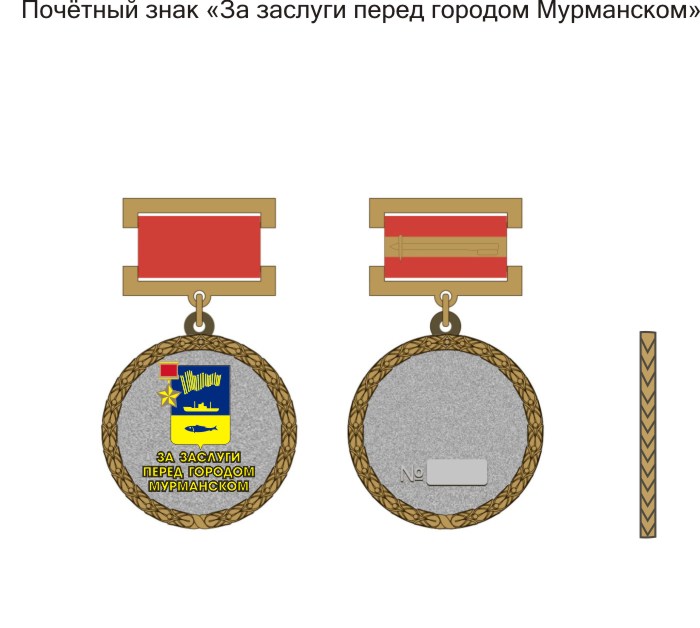 ОПИСАНИЕ УДОСТОВЕРЕНИЯ К ПОЧЕТНОМУ ЗНАКУ"ЗА ЗАСЛУГИ ПЕРЕД ГОРОДОМ МУРМАНСКОМ"Удостоверение к почетному знаку "За заслуги перед городом Мурманском" (далее – удостоверение) имеет форму книжки размером не менее 130 х  и не более 131 х  в развернутом виде. Обложка удостоверения изготавливается из картона плотностью не менее 300 г/кв.м. Внешняя сторона обложки покрыта краской красного цвета. На лицевой части обложки на расстоянии не менее  и не более  по вертикали от верхней части       удостоверения расположен герб высотой не менее  и не более , ниже на           расстоянии не менее  и не более  в четыре строки расположена надпись, выполненная краской желтого цвета "УДОСТОВЕРЕНИЕ к почётному знаку "За заслуги перед городом Мурманском". Надпись выполнена шрифтом Arial. На левой внутренней стороне удостоверения изображен почетный знак "За заслуги перед городом Мурманском", ниже знака – его номер. На правой внутренней стороне       удостоверения в верхней его части имеются три горизонтальных линии длиной не менее      и не более   каждая. Ниже в пять строк расположена надпись шрифтом Arial  черным цветом "решением Совета депутатов города Мурманска от "___"_________20___г. №___ награждён почётным знаком", ниже в две строки расположена надпись красным      цветом  "За заслуги перед городом Мурманском", еще ниже в две строки расположена     надпись черным цветом "Глава муниципального образования город Мурманск", еще ниже в одну строку расположена надпись черным цветом "Инициалы имени и отчества, фамилия".  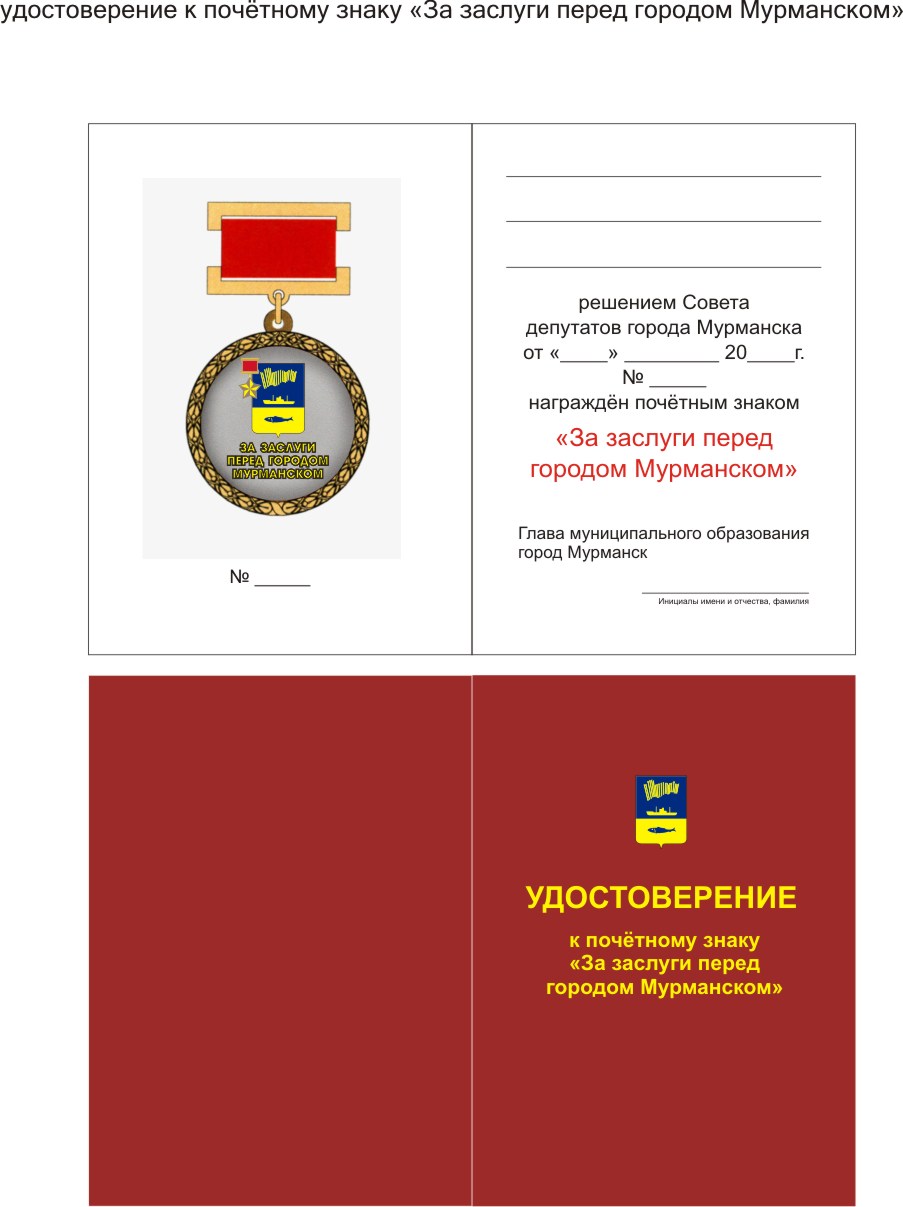          Приложение 3								         к решению Совета депутатов								         города Мурманска								         от 25.04.2014 № 73-1052		ОПИСАНИЕ ПОЧЕТНОГО ЗНАКА  "ЗА ВКЛАД В РАЗВИТИЕ ГОРОДА МУРМАНСКА"Почетный знак "За вклад в развитие города Мурманска" (далее – почетный знак) представляет собой круг из металла серебряного цвета. Круг окаймлен двумя выпуклыми бортиками, выполненными из металла серебряного цвета. Между бортиками по окружности расположена надпись выпуклыми буквами серебряного цвета "ЗА ВКЛАД В РАЗВИТИЕ ГОРОДА МУРМАНСКА". В центре почетного знака расположен герб муниципального     образования город Мурманск (далее – герб). В левом верхнем углу герба – медаль "Золотая звезда", выполненная в 3D-объеме. Ниже герба – положенные накрест две рельефные       лавровые ветви серебряного цвета, выполненные в 3D-объеме.Диаметр почетного знака составляет не менее  и не более . Толщина     почетного знака – не менее  и не более . Ширина внешнего выпуклого бортика составляет не менее  и не более . Ширина внутреннего выпуклого бортика – не менее  и не более . Диаметр       внутреннего выпуклого бортика составляет не менее   и не более . Надпись выполнена шрифтом Arial, высота букв – не менее  и не более . Длина ветвей      составляет не менее  и не более . Размер герба – не менее 10,5 х  и не более 11,5 х .Размер медали "Золотая звезда" составляет не менее 3 х   и не более 4 х . Звезда в составе медали "Золотая звезда" и металлические детали колодки выполнены из  металла золотого цвета. Колодка медали "Золотая звезда" заполнена эмалью червленого      цвета.На оборотной стороне почетного знака расположена надпись "ЗА ДОСТИЖЕНИЯ В (далее указывается наименование сферы (области) деятельности)".  Ниже надписи – номер почетного знака. Надпись выполнена шрифтом Arial, высота букв – не менее  и не более , буквы надписи –  контррельефные.Почетный знак при помощи ушка и кольца крепится к прямоугольной колодке       размером не менее 25 х  и не более 26 х , выполненной из металла серебряного цвета, обтянутой муаровой лентой синего цвета. Ширина ленты составляет не менее  и не более .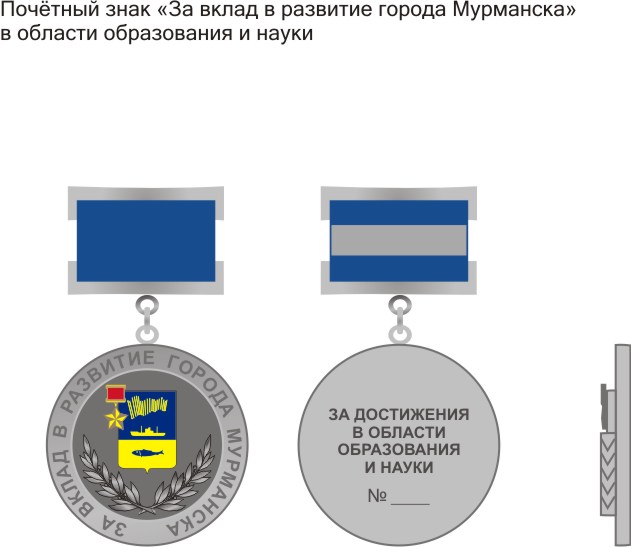 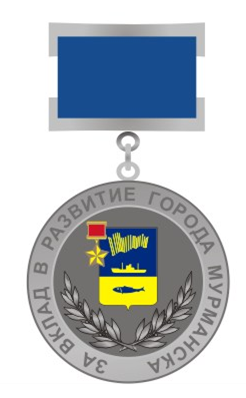 ОПИСАНИЕ УДОСТОВЕРЕНИЯ К ПОЧЕТНОМУ ЗНАКУ"ЗА ВКЛАД В РАЗВИТИЕ ГОРОДА МУРМАНСКА"Удостоверение к почетному знаку "За вклад в развитие города Мурманска" (далее – удостоверение) имеет форму книжки размером не менее 130 х  и не более 131 х  в развернутом виде. Обложка удостоверения изготавливается из картона плотностью не менее 300 г/кв.м. Внешняя сторона обложки покрыта краской синего цвета. На лицевой части обложки на расстоянии не менее  и не более  по вертикали от верхней части удостоверения расположен герб высотой не менее  и не более , ниже на расстоянии не менее  и не более  в четыре строки расположена надпись выполненная краской желтого цвета "УДОСТОВЕРЕНИЕ к почётному знаку "За вклад в развитие города Мурманска". Надпись выполнена шрифтом Arial. На левой внутренней стороне удостоверения изображен почетный знак "За вклад в развитие города Мурманска", ниже знака – его номер. На правой внутренней стороне        удостоверения в верхней его части имеются три горизонтальных линии длиной не менее      и не более   каждая. Ниже в шесть строк располагается надпись шрифтом Arial черным цветом "постановлением главы муниципального образования город Мурманск         от "___"__________20____г. №___ награждён почётным знаком", ниже в две строки расположена надпись красным цветом  "За вклад в развитие города Мурманска", под ней имеются три горизонтальных линии длиной не менее  и не более   каждая. Под горизонтальными линиями в две строки расположена надпись черным цветом "Глава муниципального образования город Мурманск", еще ниже  в одну строку расположена надпись черным цветом "Инициалы  имени и отчества, фамилия".  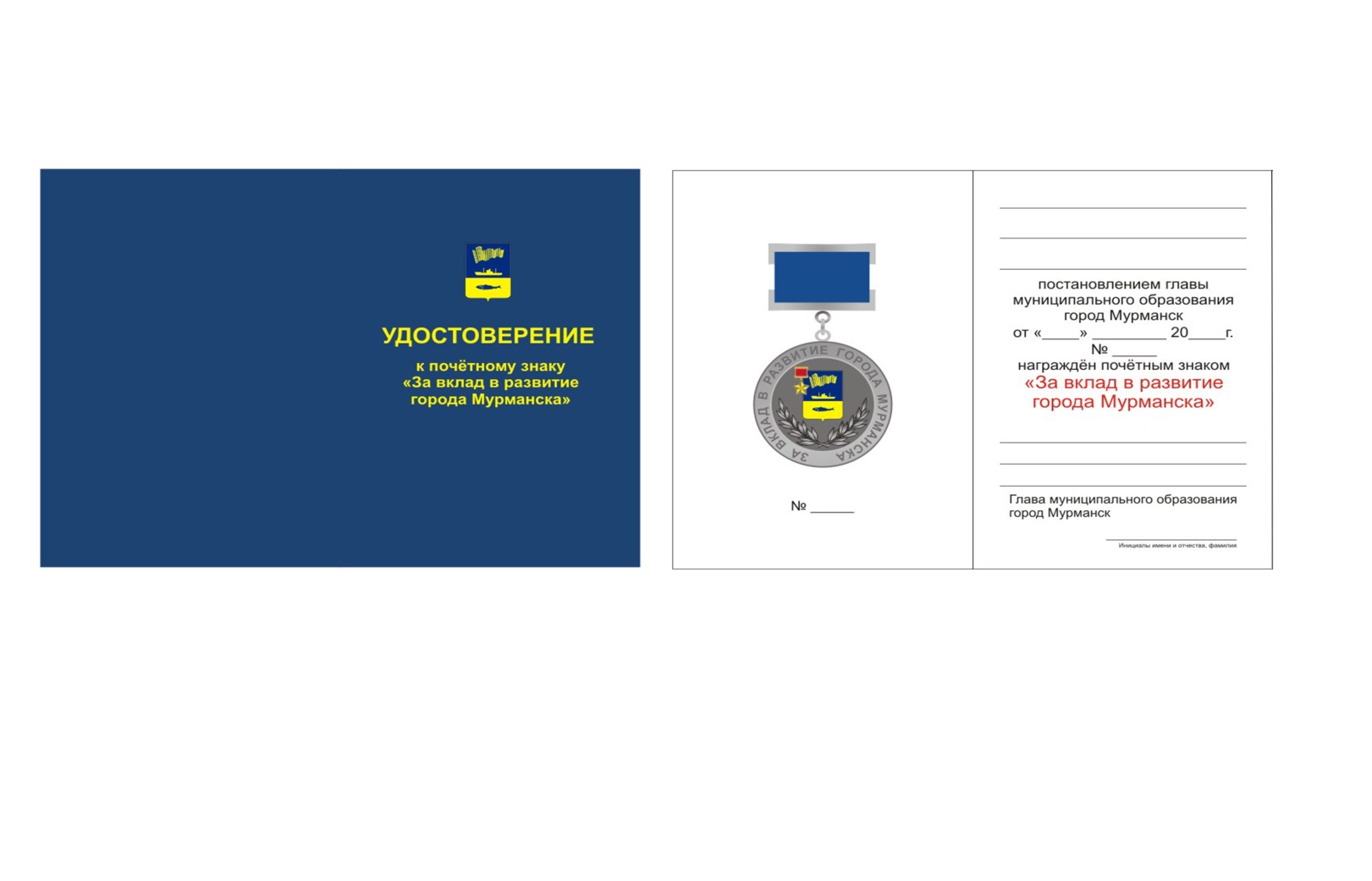 Месяц и годМесяц и годДолжность с указанием названия организации(в соответствии с записями в дипломахо получении образования, военномбилете, трудовой книжке)Адрес организации(фактический, с указанием субъектаРоссийской Федерациии муниципальногообразования)поступ-ленияухода